Buzzard’s Class Home-School Communication Sheet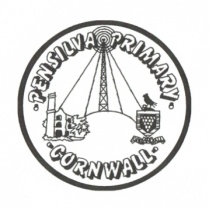 Week beginning 26th AprilSchool dinner week 3This week’s diaryThis week’s diaryHello Buzzards – This week we are looking forward to starting Taiko drumming. The drums have arrived and the children have seen a video of Taiko drums being played. We will be doing this on a Thursday afternoon. We have started a Design and Technology project on playgrounds and the children have designed some playground equipment and will be making it (mini versions!) over the few weeks.Please remember to bring in a full PE kit including trainers, t-shirt and shorts on our PE days as there seem to be quite a few without PE kit or without trainers. We want to make sure everyone can take part with adequate clothing appropriate for sport.HomeworkMathletics - converting units of measure.SPaG.com - active and passive verbs and direct speech.Weekly spellings have been sent home to learn for our test on Friday and spellings can also be practised on Spelling Shed.English – Find and read a Greek myth. Then summarise what it is about in one paragraph.MondayMrs NoblettHello Buzzards – This week we are looking forward to starting Taiko drumming. The drums have arrived and the children have seen a video of Taiko drums being played. We will be doing this on a Thursday afternoon. We have started a Design and Technology project on playgrounds and the children have designed some playground equipment and will be making it (mini versions!) over the few weeks.Please remember to bring in a full PE kit including trainers, t-shirt and shorts on our PE days as there seem to be quite a few without PE kit or without trainers. We want to make sure everyone can take part with adequate clothing appropriate for sport.HomeworkMathletics - converting units of measure.SPaG.com - active and passive verbs and direct speech.Weekly spellings have been sent home to learn for our test on Friday and spellings can also be practised on Spelling Shed.English – Find and read a Greek myth. Then summarise what it is about in one paragraph.TuesdayMrs NoblettMrs McDowell (afternoon)Tennis (afternoon)Hello Buzzards – This week we are looking forward to starting Taiko drumming. The drums have arrived and the children have seen a video of Taiko drums being played. We will be doing this on a Thursday afternoon. We have started a Design and Technology project on playgrounds and the children have designed some playground equipment and will be making it (mini versions!) over the few weeks.Please remember to bring in a full PE kit including trainers, t-shirt and shorts on our PE days as there seem to be quite a few without PE kit or without trainers. We want to make sure everyone can take part with adequate clothing appropriate for sport.HomeworkMathletics - converting units of measure.SPaG.com - active and passive verbs and direct speech.Weekly spellings have been sent home to learn for our test on Friday and spellings can also be practised on Spelling Shed.English – Find and read a Greek myth. Then summarise what it is about in one paragraph.Wednesday Mrs NoblettPE with Mr Jones (10:45 – 11:45)Hello Buzzards – This week we are looking forward to starting Taiko drumming. The drums have arrived and the children have seen a video of Taiko drums being played. We will be doing this on a Thursday afternoon. We have started a Design and Technology project on playgrounds and the children have designed some playground equipment and will be making it (mini versions!) over the few weeks.Please remember to bring in a full PE kit including trainers, t-shirt and shorts on our PE days as there seem to be quite a few without PE kit or without trainers. We want to make sure everyone can take part with adequate clothing appropriate for sport.HomeworkMathletics - converting units of measure.SPaG.com - active and passive verbs and direct speech.Weekly spellings have been sent home to learn for our test on Friday and spellings can also be practised on Spelling Shed.English – Find and read a Greek myth. Then summarise what it is about in one paragraph.ThursdayMrs NoblettHello Buzzards – This week we are looking forward to starting Taiko drumming. The drums have arrived and the children have seen a video of Taiko drums being played. We will be doing this on a Thursday afternoon. We have started a Design and Technology project on playgrounds and the children have designed some playground equipment and will be making it (mini versions!) over the few weeks.Please remember to bring in a full PE kit including trainers, t-shirt and shorts on our PE days as there seem to be quite a few without PE kit or without trainers. We want to make sure everyone can take part with adequate clothing appropriate for sport.HomeworkMathletics - converting units of measure.SPaG.com - active and passive verbs and direct speech.Weekly spellings have been sent home to learn for our test on Friday and spellings can also be practised on Spelling Shed.English – Find and read a Greek myth. Then summarise what it is about in one paragraph.FridayMrs NoblettUpcoming dates: Monday 19th April – first day of the summer term. Other information Please feel free to send us an email if you have any questions or concerns: nnoblett@pensilva.cornwall.sch.uk  Do not forget the school website; http://pensilva.eschools.co.uk/website for information on school events, policies and newsletters or our Facebook page; Pensilva Primary School for updates. Other information Please feel free to send us an email if you have any questions or concerns: nnoblett@pensilva.cornwall.sch.uk  Do not forget the school website; http://pensilva.eschools.co.uk/website for information on school events, policies and newsletters or our Facebook page; Pensilva Primary School for updates. Other information Please feel free to send us an email if you have any questions or concerns: nnoblett@pensilva.cornwall.sch.uk  Do not forget the school website; http://pensilva.eschools.co.uk/website for information on school events, policies and newsletters or our Facebook page; Pensilva Primary School for updates. 